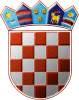 	REPUBLIKA HRVATSKA	DRŽAVNO IZBORNO POVJERENSTVO	REPUBLIKE HRVATSKEKLASA:	003-08/21-01/01URBROJ:	507-02/02-21-48/1Zagreb, 	19. srpnja 2021.IZVADAK IZ ZAPISNIKA260. sjednice Državnog izbornog povjerenstva Republike Hrvatskeodržane 19. srpnja 2021. u 13,00 sati u prostorijama Povjerenstva, Visoka 15, Zagreb.Dnevni red je prihvaćen te je na sjednici usvojeno:Ad.1. Izvješća o provedenom nadzoru financiranja izborne promidžbe na izborima za članove predstavničkih tijela jedinica lokalne i područne (regionalne) samouprave; na izborima za općinske načelnike, gradonačelnike i župane te njihove zamjenike koji su završili u I. krugu glasovanja te na izborima za zamjenike općinskih načelnika, gradonačelnika i župana iz reda pripadnika nacionalnih manjina, odnosno hrvatskog naroda. Proveden je nadzor financiranja izborne promidžbe nad 4.336 izbornih sudionika te 156 osoba koje nisu postale izborni sudionici. Donijeto je 1.074 izvješća o provedenom nadzoru financiranja izborne promidžbe.Provedenim nadzorom financiranja izborne promidžbe utvrđeno je da je 7 izbornih sudionika počinilo povrede Zakona o financiranju političkih aktivnosti, izborne promidžbe i referenduma (dalje: Zakon o financiranju) koje za sobom povlače administrativne sankcije te su donijete sljedeće administrativne sankcije:DAMIR POLJAK, kandidat za općinskog načelnika Općine Bednja – administrativna sankcija potpunog gubitka naknade troškova izborne promidžbe zbog povrede članka 37. stavka 3. Zakona o financiranjuMILAN VUKELIĆ, kandidat za zamjenika župana Sisačko-moslavačke županije iz reda pripadnika srpske nacionalne manjine - administrativna sankcija potpunog gubitka naknade troškova izborne promidžbe zbog povrede članka 37. stavaka 1. i 2. Zakona o financiranjuBRUNO POROPAT, kandidat za gradonačelnika Grada Rovinja - administrativna sankcija obustave isplate naknade troškova izborne promidžbe zbog povrede članaka 39. stavka 1. i 58. stavka 1. Zakona o financiranju NEZAVISNA LISTA VIŠNJAN, izborni sudionik na izborima za članove Općinskog vijeća Općine Višnjan -  administrativna sankcija potpunog gubitka naknade troškova izborne promidžbe zbog povrede članka 38. stavka 2.  Zakona o financiranju budući da je prekoračeni iznos troškova izborne promidžbe veći od iznosa naknade troškova izborne promidžbeANTE MAGAZIN, nositelj kandidacijske liste grupe birača na izborima za članove Općinskog vijeća Općine Tisno - administrativna sankcija obustave isplate naknade troškova izborne promidžbe zbog povrede članaka 39. stavka 1. i 58. stavka 1. Zakona o financiranjuPRIMORSKO GORANSKO SAVEZ – PGS i HRVATSKI LABURISTI - STRANKA RADA - LABURISTI, izborni sudionik na izborima za članove Gradskog vijeća Grada Rijeke - administrativna sankcija potpunog gubitka naknade troškova izborne promidžbe zbog povrede članka 37. stavaka 1. i 2. Zakona o financiranjuZLATKO PINJUH, kandidat za općinskog načelnika Općine Čeminac - administrativna sankcija potpunog gubitka naknade troškova izborne promidžbe zbog povrede članka 37. stavaka 3. i 4. Zakona o financiranju.Provedenim nadzorom financiranja izborne promidžbe utvrđene su 423 povrede za koje će se, sukladno čl. 94. st. 1. Zakona o financiranju političkih aktivnosti, izborne promidžbe i referenduma, dostaviti obavijest Državnom odvjetništvu Republike Hrvatske.Ad.2. Razno      	        Tajnica  			                                                         PredsjednikAlbina Rosandić, v.r.                    			                   Đuro Sessa, v.r.